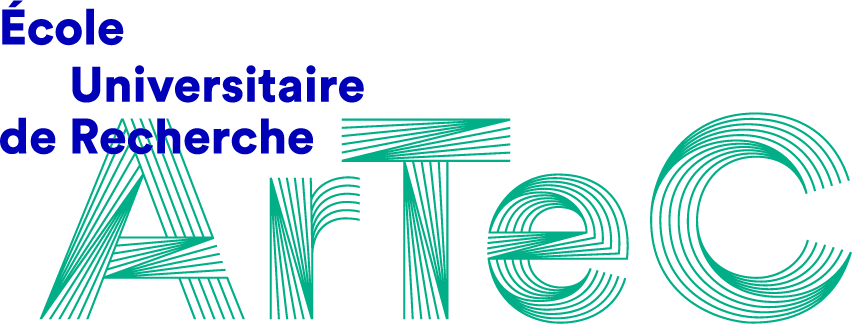 Formulaire de candidature 2020-2021Master mention ArTeC (Arts, Technologies et Création) Il est rappelé que les candidatures au master ArTeC doivent obligatoirement se faire  sur l’application E-Candidat ouverte dans les 2 universités : Paris Nanterre et Paris 8, avant le 28 mai 2020. Ne seront examinées que les candidatures complètes comprenant les pièces ci-dessous :Le présent formulaireUne lettre de motivationUn CVUne copie du dernier diplôme obtenu et relevé de notes associéUne présentation argumentée du projet d’expérimentation (2-3 pages)Un dossier des réalisations (optionnel)Renseignements personnels du candidatNom : Prénom : Adresse courriel : 	Numéro de téléphone : 	Adresse postale : 	Date de naissance : 	langues et stages professionnels Maîtrise de langues étrangèresLangue 1 : ………………………………     Niveau : (débutant.e) A1  /  A2  /  B1  /  B2  /  C1  /  C2  (bilingue)Langue 2 : ………………………………     Niveau : (débutant.e) A1  /  A2  /  B1  /  B2  /  C1  /  C2  (bilingue)Derniers stages effectuésDate : ………………………………….	Durée : ………………………………….Institution :	………………………………….Fonction :	………………………………….Date : ………………………………….	Durée : ………………………………….Institution : 	………………………………….Fonction :	………………………………….Aspirations (facultatives)Si vos aspirations de recherche et de créativité se réalisaient pleinement, qui voudriez-vous émuler :en tant qu’artiste(s) ou auteur.e(s) :		…………………………………. en tant que scientifique(s) :		………………………………….en tant qu’inventeur.e(s) :   		………………………………….en tant que penseur(s) ou penseuse(s) :   	………………………………….en tant qu’activiste(s) :			………………………………….en tant que quelle autre catégorie non mentionnée ci-dessus :   ………………………………….